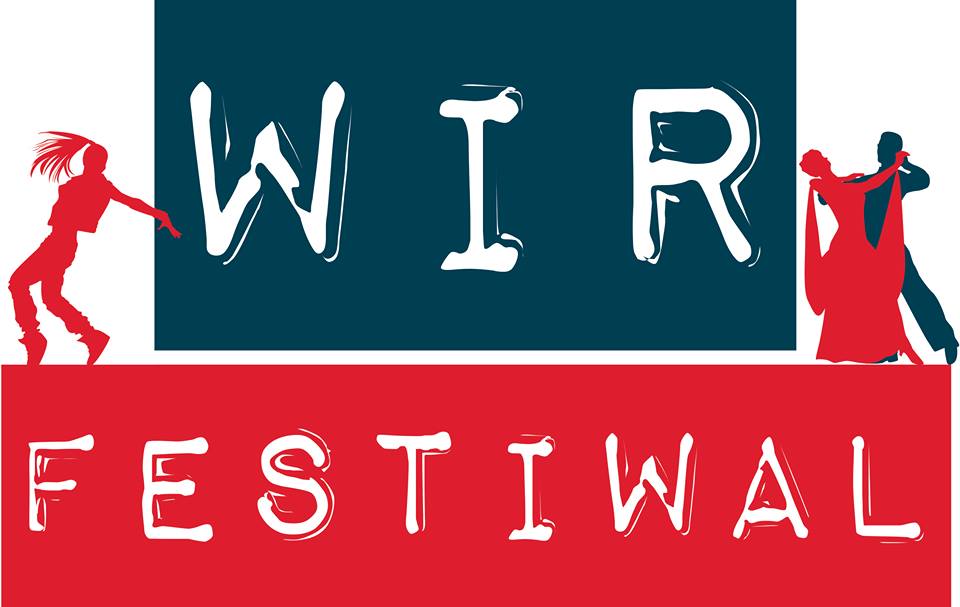 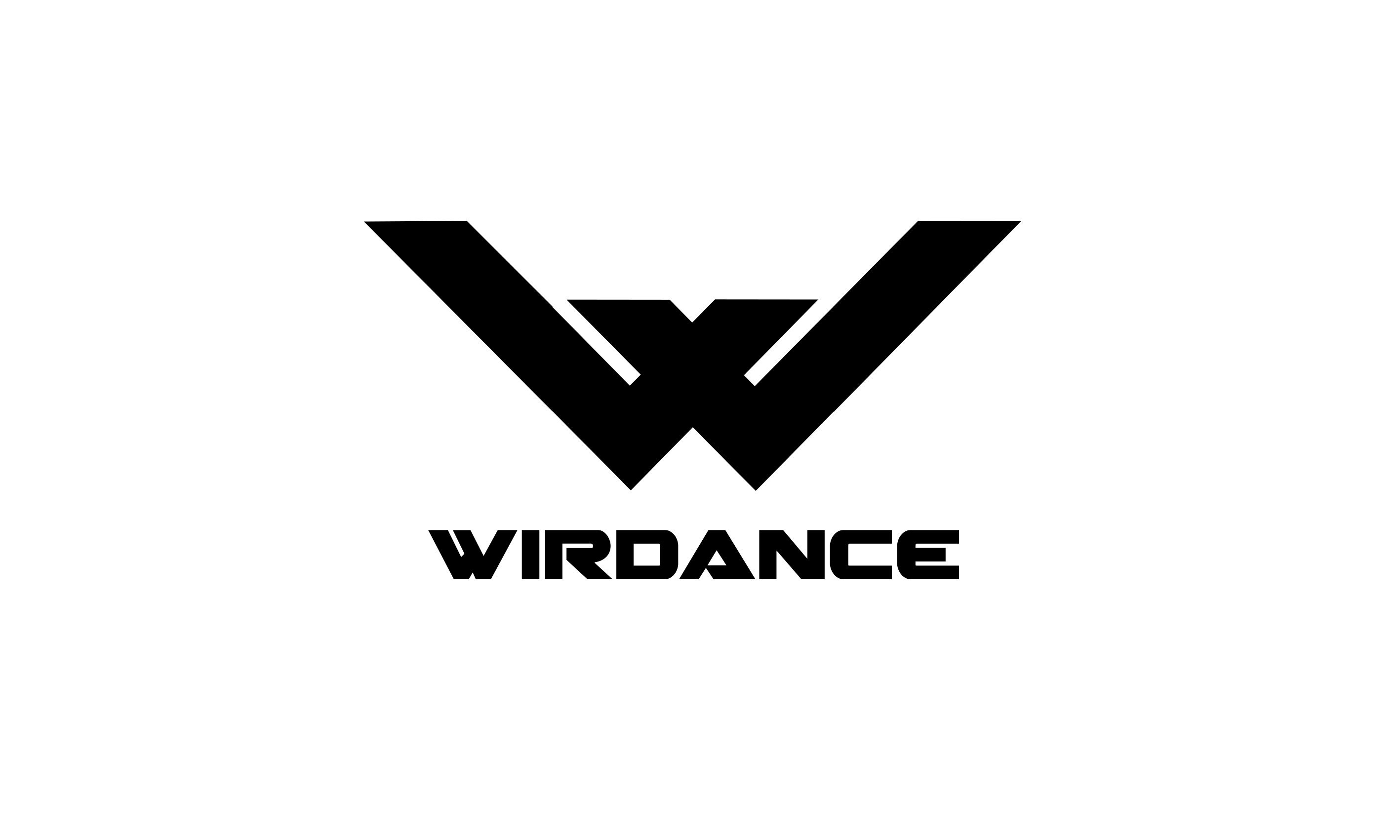 Szkoła Tańca ,,WirDance” Janusz Szczepaniakwww.wirdance.pl jszczepania@wirdance.pl       tel. 694629076REGULAMIN              WSPÓŁZAWODNICTWA                 TAŃCA  NOWOCZESNEGOFESTIWAL TAŃCA 3 luty 2018 MOSiR ul. Nadbrzeżna 34, Nowy SączZgłoszenia, szczegółowy program turnieju: http://turnieje.wirdance.pl/KategorieCzas trwania prezentacji: soliści, duety do 1 min, formacje do 3 minUWAGA !!!Ze względu na apel zgłaszających na zawody w kategorii: FORMACJA: Współczesny, Balet, Modern, Jazz Czas trwania prezentacji został wydłużony przez organizatora o 30 sekund.Korekta do regulaminu z dnia 21.01.2018: W wyżej wymienionej kategorii czas prezentacji nie powinien przekroczyć: 3:30. Muzyka:Podkład własny przesłany do dnia 29 stycznia 2018 (po tym terminie organizator zastrzega sobie prawo nie przyjęcia zespołu do rywalizacji)Break Dance Zasady zawodów tanecznych:• zawody ocenia 3 - osobowa Komisja Sędziowska• Komisja sędziowska oceniając występy kieruje się następującymi kryteriami: rytm, postawa taneczna, ustawienie (zmiany), technika, estetyka wykonania• wyniki zawodów oblicza Komisja Skrutacyjna, • opłata startowa wynosi 15 zł od zawodnika, opłatę należy uiścić do dnia 29.01.2018 na KONTO TURNIEJU – BANK BGŻ  41160014621816542810000001 z dopiskiem nazwa zespołu + kategoria wiekowa, • dopuszcza się łączenie kategorii po konsultacji z  osoba zgłaszająca • rekwizyty: dopuszcza się wszelkiego rodzaju rekwizyty bezpieczne typu: czapki, okulary, pałeczki, parasole itp. Nie dopuszcza się rekwizytów stanowiących zagrożenie np. szable, miecze, ognie sztuczne, pochodnie itp.• stroje taneczne: dowolne, Fryzury: dowolne, Obuwie: sportowe lub taneczne.• soliści oraz duety będą również prezentować się do muzyki organizatora, będzie ona dostępna na naszej stronie.Kategorie:  solo, duet zostaną rozegrana w dwóch runda: porównawcza do muzyki organizatora (zostanie ona udostępniona 10 dni przed zawodami) do muzyki własnej.Na podstawie tych dwóch prezentacji zostaną ogłoszone wyniki.W przypadku bardzo dużej ilości zgłoszeń w tych kategoriach muzyka własna będzie wykorzystana do rundy finałowej• Numerki startowe.W zakładce LISTA STARTOWA są przydzielone numerki startowe.Prosimy o sprawdzenie swojego numeru dzień przed zawodami i odebranie go w punkcie KASA.Numerek startowy wraz z opaskami umożliwiającą wejście na halę: 1.będzią do odbioru przed startem na podstawie zastawu dokumentu ze zdjęciem (jeden dokument = jeden numerek startowy). Należy go zwrócić nie później jak 1 godzinę po starcie aby odebrać swój dokument. (Jest to bardzo ważne ponieważ ten sam numer jest przydzielany kilka razy podczas festiwalu) 2. Zespół nie powinien się świecić na czerwono.  • wszystkich sprawach nie ujętych w tym Regulaminie decyduje Dyrektor Turnieju w porozumieniu z Komisją.Komisja Sędziowska, SkrutacyjnaZawody będą oceniane w trzech panelach sędziowskich. Komisja powołana przez organizatora 15 dni przed zawodami. Opublikowana na stronie:http://wirdance.pl/turnieje.htmlSkład Komisji Sędziowskiej i Skrutacyjnej1 PANEL - Współczesny, Balet, Modern, JazzKrzak Jakub - sędzia główny - nie punktującyDomagała Aleksandra - KRAKÓWPamuła Katarzyna - KRAKÓWWęglowska-Jamroz Katarzyna - KRAKÓWGuzowski Jacek - Komisja Skrutacyjna - KRAKÓW2 PANEL - Hip - Hop, Show Dance, DancehallKrzak Jakub - sędzia główny - nie punktującyDemkowicz Ilona -KRYNICA ZDRÓJGwiazdziński Grzegorz - SKIERNIEWICEMiś Adrian - LISIA GÓRAGuzowski Jacek - Komisja Skrutacyjna - KRAKÓW3 PANEL - Break DanceKrzak Jakub - sędzia główny - nie punktującyFaron Wojciech – LIMANOWANagrodyKażdy z uczestników otrzymuje medal, dyplom oraz upominek. Zdobywcy miejsc na podium puchar. Ramowy program turnieju.BLOK I - GODZINA 09:00 - Współczesny, Balet, Modern, Jazz1  Debiuty    do 7 lat, do 11 lat, 12 – 15 lat, +15 lat   Solo, Duet, Mini formacja do 7 osób, Mała formacja do 16 osób, Formacja do 24 osób2  Podstawy   do 7 lat, do 11 lat, 12 – 15 lat, +15 lat   Solo, Duet, Mini formacja do 7 osób, Mała formacja do 16 osób, Formacja do 24 osób3  Średniozaawansowany   do 7 lat, do 11 lat, 12 – 15 lat, +15 lat   Solo, Duet, Mini formacja do 7 osób, Mała formacja do 16 osób, Formacja do 24 osób4  Zaawansowany   do 7 lat, do 11 lat, 12 – 15 lat, +15 lat   Solo, Duet, Mini formacja do 7 osób, Mała formacja do 16 osób, Formacja do 24 osóbBLOK II - GODZINA 13:00 - Hip - Hop, Show Dance, Dancehall1  Debiuty    do 7 lat, do 11 lat, 12 – 15 lat, +15 lat   Solo, Duet, Mini formacja do 7 osób, Mała formacja do 16 osób, Formacja do 24 osób2  Podstawy   do 7 lat, do 11 lat, 12 – 15 lat, +15 lat   Solo, Duet, Mini formacja do 7 osób, Mała formacja do 16 osób, Formacja do 24 osób3  Średniozaawansowany   do 7 lat, do 11 lat, 12 – 15 lat, +15 lat   Solo, Duet, Mini formacja do 7 osób, Mała formacja do 16 osób, Formacja do 24 osób4  Zaawansowany   do 7 lat, do 11 lat, 12 – 15 lat, +15 lat   Solo, Duet, Mini formacja do 7 osób, Mała formacja do 16 osób, Formacja do 24 osóbBLOK III - GODZINA 18:00  - Break Dance 1  Podstawy  - Walki 3 VS 3 - do lat 16 - powyżej lat 162  Średniozaawansowany- Walki 3 VS 3 - do lat 16 - powyżej lat 163  Zaawansowany- Walki 3 VS 3 - do lat 16 - powyżej lat 16Kategorie stylu tańca:Kategorie wiekowe:Stopień zaawansowaniaIlość uczestników:1  Hip - hop, Show Dance, Dancehall1  do 7 lat1  Debiuty1  Solo2  Współczesny, Balet, Modern, Jazz2  do 11 lat2  Podstawy2  Duet3  12 – 15 lat3  Średniozaawansowany3  Mini formacja do 7 osób4  +15 lat4  Zaawansowany4  Mała formacja do 16 osób5  Formacja do 24 osób1  Podstawy 2  Średniozaawansowany 3  Zaawansowany • Walki 3 VS 3• Walki 3 VS 3• Walki 3 VS 3• do lat 16• do lat 16• do lat 16• powyżej lat 16• powyżej lat 16• powyżej lat 16